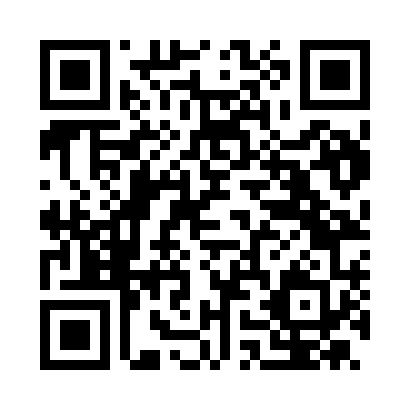 Prayer times for Alanno, ItalyWed 1 May 2024 - Fri 31 May 2024High Latitude Method: Angle Based RulePrayer Calculation Method: Muslim World LeagueAsar Calculation Method: HanafiPrayer times provided by https://www.salahtimes.comDateDayFajrSunriseDhuhrAsrMaghribIsha1Wed4:105:591:015:598:049:462Thu4:085:581:015:598:059:483Fri4:065:561:016:008:069:504Sat4:045:551:016:008:079:515Sun4:025:541:016:018:089:536Mon4:005:531:016:028:099:557Tue3:585:511:016:028:119:568Wed3:575:501:016:038:129:589Thu3:555:491:016:048:139:5910Fri3:535:481:016:048:1410:0111Sat3:515:471:006:058:1510:0312Sun3:505:461:006:058:1610:0413Mon3:485:451:006:068:1710:0614Tue3:465:441:006:078:1810:0815Wed3:455:431:006:078:1910:0916Thu3:435:421:016:088:2010:1117Fri3:415:411:016:088:2110:1218Sat3:405:401:016:098:2210:1419Sun3:385:391:016:108:2310:1520Mon3:375:381:016:108:2410:1721Tue3:355:371:016:118:2510:1922Wed3:345:361:016:118:2610:2023Thu3:325:351:016:128:2710:2224Fri3:315:351:016:128:2810:2325Sat3:305:341:016:138:2910:2426Sun3:285:331:016:138:3010:2627Mon3:275:331:016:148:3010:2728Tue3:265:321:016:148:3110:2929Wed3:255:311:026:158:3210:3030Thu3:245:311:026:158:3310:3131Fri3:225:301:026:168:3410:33